文化部社區營造青銀合創實驗方案補助作業要點說明會目的：面對社區逐漸高齡化的現象，您是否已有促動新世代與長者對話合作的創意構想呢？文化部於105年8月24日發布「文化部社區營造青銀合創實驗方案補助作業要點」，希望結合青年人才創意與在地黃金人口的智慧，共同協力投入社區公共事務，善用數位資訊科技及連結跨域資源，擴大應用在地知識，營造老中青三代的共學體驗環境，面對當前社會(區)問題，提供創新服務改善策略，堅壯社區組織，以及串連區域之文化能量，促進社區永續發展。收件時間自即日起至105年9月30日止，歡迎有興趣的團體踴躍提案。為讓各界了解計畫內容及提案規定，特辦理三場說明會，歡迎各機關、團體踴躍參加，攜力共創社區文化新視界。二、參與對象：依法設立登記或立案之法人、大專院校、民間團體及社區大學等。三、辦理時間與地點：文化部文化資源司社區營造科聯絡人洪聖凱(02)8512-6319                  各場次說明會交通說明臺北場(ㄧ)國立臺灣博物館3樓視聽室(臺北市中正區襄陽路2號)  臺博館本館位於襄陽路上，鄰近臺北車站，可搭乘鐵路或其他交通工具到臺北車站，步行至本館，或搭乘臺北捷運在臺大醫院站4號出口出站。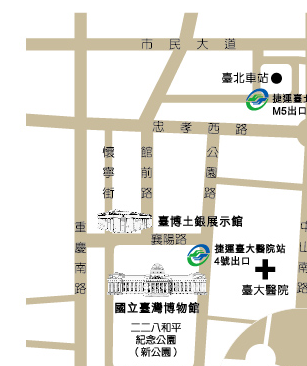 臺中場(二)文化部文化資產局臺中文化創意產業園區求是書院演講廳(台中市南區復興路三段362號)1.交通方式2.園區示意圖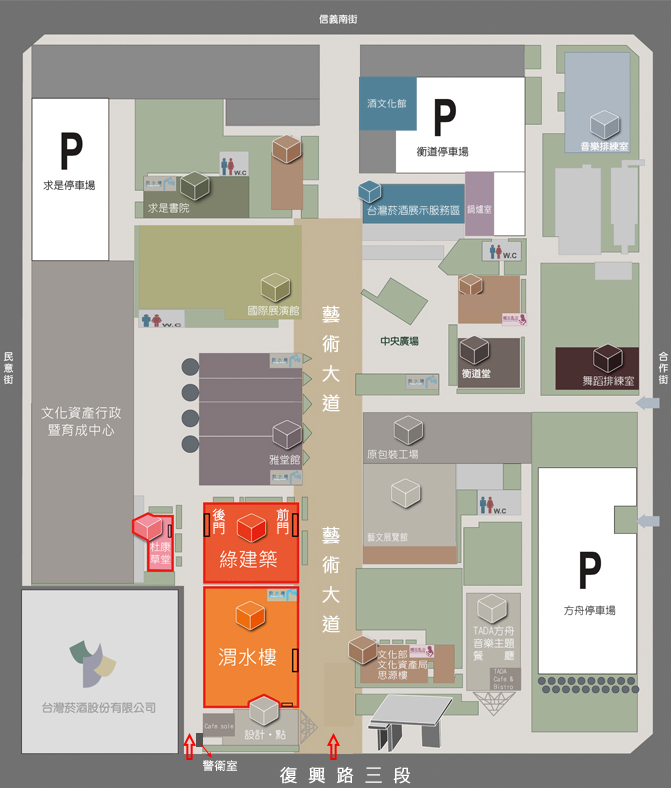 臺南場(三)文化部文化資產保存研究中心國際會議廳(台南市中西區中正路1-1號b1)【交通方式】1.開車：國道一號下仁德交流道（往台南市方向）→東門路→ 民權路→ 青年路左轉→ 至民生綠園圓環。車程約30分鐘 。2.搭乘高鐵：於高鐵台南站下車1.轉搭高鐵接駁車至台南市火車站下車，自中山路步行至會場，約15分鐘。2.或自高鐵站搭計乘車直抵會場。車程約為30分鐘，車資約為350元。3.搭乘火車：於台鐵台南站下車，自中山路步行至會場，約15分鐘；或搭計乘車直抵會場，車程約為5分鐘，車資約為100元。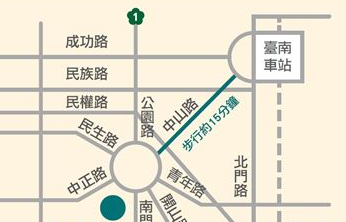 場次辦理時間與流程地點第一場105年8月30日(二)下午2時臺北場國立臺灣博物館3樓視聽教室(臺北市中正區襄陽路2號)第一場2:00~2:10 主席致詞臺北場國立臺灣博物館3樓視聽教室(臺北市中正區襄陽路2號)第一場2:10~2:40 要點說明臺北場國立臺灣博物館3樓視聽教室(臺北市中正區襄陽路2號)第一場2:40~3:30 問與答臺北場國立臺灣博物館3樓視聽教室(臺北市中正區襄陽路2號)第一場3:30~4:00 綜合討論臺北場國立臺灣博物館3樓視聽教室(臺北市中正區襄陽路2號)第二場105年9月1日(四)下午2時臺中場文化部文化資產局臺中文化創意產業園區求是書院演講廳(台中市南區復興路三段362號)第二場2:00~2:10 主席致詞臺中場文化部文化資產局臺中文化創意產業園區求是書院演講廳(台中市南區復興路三段362號)第二場2:10~2:40 要點說明臺中場文化部文化資產局臺中文化創意產業園區求是書院演講廳(台中市南區復興路三段362號)第二場2:40~3:30 問與答臺中場文化部文化資產局臺中文化創意產業園區求是書院演講廳(台中市南區復興路三段362號)第二場3:30~4:00 綜合討論臺中場文化部文化資產局臺中文化創意產業園區求是書院演講廳(台中市南區復興路三段362號)第三場105年9月2日(五)下午2時臺南場文化部文化資產保存研究中心國際會議廳(台南市中西區中正路1-1號b1)第三場2:00~2:10 主席致詞臺南場文化部文化資產保存研究中心國際會議廳(台南市中西區中正路1-1號b1)第三場2:10~2:40 要點說明臺南場文化部文化資產保存研究中心國際會議廳(台南市中西區中正路1-1號b1)第三場2:40~3:30 問與答臺南場文化部文化資產保存研究中心國際會議廳(台南市中西區中正路1-1號b1)第三場3:30~4:00 綜合討論臺南場文化部文化資產保存研究中心國際會議廳(台南市中西區中正路1-1號b1)搭火車到台中 如果您由台北方向搭乘南下火車到文化資產局： 
若您搭乘南下火車到文化資產局，請於台中火車站下車，由台北火車站出發至台中文化創意園區(文化資產局所在位置)，車行時間大約2小時。 如果您由高雄方向搭乘北上火車到文化資產局：
若您搭乘北上火車到文化資產局，請於台中火車站下車，由高雄火車站出發至台中火車站，車行時間大約2小時22分鐘。 台中火車站→文化資產局 步行：
由台中火車站(後站)循復興路步行至台中文化創意產業園區(文化資產局所在位置)，步行時間約10分鐘。 搭乘計程車： 
由台中火車站(前站)搭乘計程車，告知司機至台中文化創意園區(文化資產局所在位置)，車行時間約5分鐘。 搭高鐵至文化資產局 搭乘高鐵請於高鐵台中站下車再至台鐵轉搭火車。 轉搭火車：
請於新烏日站轉乘北上火車，並於台中火車站下車。 